КОНСУЛЬТАЦИЯ ДЛЯ ПЕДАГОГОВПодготовил:педагог – психолог Чекризова Оксана Владиславовна«ОСОБЕННОСТИ    РАБОТЫ ПЕДАГОГА-ПСИХОЛОГА ДОУ ПО ПСИХОЛОГИЧЕСКОМУ СОПРОВОЖДЕНИЮ    ДЕТЕЙС ОГРАНИЧЕННЫМИ    ВОЗМОЖНОСТЯМИ    ЗДОРОВЬЯ»"Каждый ребёнок имеет возможность быть психологически готовым к школьномуобучению на своём уровне, соответственно своим личностным особенностям"Таким образом, на первый план выдвигается самоценность личности подрастающего человека, независимо от особенностей его развития и уровня здоровья. Именно идеи гуманизации привели к появлению в Законе об образовании положения о праве ребёнка и его родителей самостоятельно определять форму получения образования и образовательное учреждение. И одарённые дети, и дети с ограниченными возможностями здоровья, так же как и дети с нормативным развитием - все должны иметь возможность получить образование соответствующего уровня.        Дети с ОВЗ могут реализовать свой потенциал лишь при условии вовремя начатого и адекватно организованного обучения и воспитания - удовлетворения как общих с нормально развивающимися детьми, так и их особых образовательных потребностей, заданных характером нарушения их психического развития. (Основные положения Концепции специального федерального образовательного стандарта для детей с ОВЗ).
         В основе специальных стандартов лежат принципы договорённости, согласия и взаимных обязательств личности, семьи, общества и государства. Государственный специальный образовательный стандарт является нормативным правовым актом РФ, устанавливающим систему норм и правил, обязательных для исполнения в любом образовательном учреждении, где обучаются и воспитываются дети с ОВЗ. На сегодняшний день одной из актуальных проблем является осуществление психологического сопровождения детей с ОВЗ в условиях дошкольного образовательного учреждения.В настоящее время существует дифференцированная сеть специализированных образовательных учреждений, непосредственно предназначенных для организации воспитания и обучения детей с ОВЗ. Она включает в себя, прежде всего, ДОУ компенсирующего вида, специальные (коррекционные) образовательные учреждения для обучающихся воспитанников с ОВЗ.Кроме того, в последние годы в России развивается процесс интеграции детей с ограниченными возможностями здоровья в  среду   нормально развивающихся сверстников. Действующее законодательство в настоящее время позволяет организовывать обучение и воспитание детей с ОВЗ в обычных дошкольных образовательных учреждениях, ДОУ компенсирующего вида, а также «других образовательных учреждениях, не являющихся коррекционными (образовательные учреждения общего типа)».Дети с ОВЗ -это дети с ограниченными возможностями здоровья. Дети, состояние здоровья которых препятствует освоению образовательных программ вне специальных условий обучения и воспитания, т.е. это дети-инвалиды либо другие дети в возрасте до 18 лет, не признанные в установленном порядке детьми-инвалидами, но имеющие временные или постоянные отклонения в физическом и (или) психическом развитии и нуждающиеся в создании специальных условий обучения и воспитания.         Группа дошкольников с ОВЗ не однородна, в неё входят дети с разными нарушениями развития, выраженность которых может быть различна. В настоящее время выделяют следующие категории детей с нарушениями развития, которые перечислены в Примерной основной общеобразовательной программе дошкольного образования «От рождения до школы»/Под ред. Н.Е. Вераксы, Т.С. Комаровой, М.А. Васильевой. – М.: МОЗАИКА-СИНТЕЗ, 2010. – с. 275-277:дети с нарушениями слуха (неслышащие и слабослышащие), первичное нарушение носит сенсорный характер — нарушено слуховое восприятие, вследствие поражения слухового анализатора;дети с нарушениями зрения (незрячие, слабовидящие), первичное нарушение носит сенсорный характер, страдает зрительное восприятие, вследствие органического поражения зрительного анализатора;дети с тяжёлыми нарушениями речи, первичным дефектом является недоразвитие речи;дети с нарушениями опорно-двигательного аппарата, первичным нарушением являются двигательные расстройства, вследствие органического поражения двигательных центров коры головного мозга;дети с задержкой психического развития, их характеризует замедленный темп формирования высших психических функций, вследствие слабовыраженных органических поражений центральной нервной системы (ЦНС);дети с нарушениями интеллектуального развития, первичное нарушение — органическое поражение головного мозга, обуславливающее нарушения высших познавательных процессов;дети с нарушениями эмоционально-волевой сферы (дети с ранним детским аутизмом (РДА) представляют собой разнородную группу, характеризующуюся различными клиническими симптомами и психолого-педагогическими особенностями;дети с комплексными (сложными) нарушениями развития, у которых сочетаются два и более первичных нарушения (например, слабослышащие с детским церебральным параличом, слабовидящие с задержкой психического развития и др.).Значительную по численности группу детей составляют дети с нерезко  выраженными, а, следовательно, трудно выявляемыми отклонениями в развитии двигательной, сенсорной или интеллектуальной сферы. Группа детей с минимальными либо парциальными нарушениями полиморфна((греч., от polys многий, и morphe вид,многовидна) и может быть представлена следующими вариантами:дети с минимальными нарушениями слуха;дети с минимальными нарушениями зрения, в том числе с косоглазием и амблиопией;дети с нарушениями речи (дислалия, стёртая дизартрия, закрытая ринолалия, дисфония, заикание, полтерн(спотыкание, патологически ускоренная речь с наличием прерывистости темпа речи несудорожного характера), тахилалия, брадилалия, нарушения лексико-грамматического строя, нарушения фонематического восприятия);дети с лёгкой задержкой психического развития (конституциональной, соматогенной, психогенной);педагогически запущенные дети;дети — носители негативных психических состояний (утомляемость, психическая напряжённость, тревожность, фрустрация, нарушения сна, аппетита), соматогенной или церебрально-органической природы без нарушений интеллектуального развития (часто болеющие, посттравматики, аллергики, с компенсированной и субкомпенсированной гидроцефалией, цереброэндокринными состояниями);дети с психопатоподобными формами поведения (по типу аффективной возбудимости, истероидности, психастении и др.);дети с нарушенными формами поведения органического генеза (гиперактивность, синдром дефицита внимания);дети с психогениями (неврозами);дети с начальным проявлением психических заболеваний (шизофрения, ранний детский аутизм, эпилепсия);дети с лёгкими проявлениями двигательной патологии церебрально-органической природы;дети, имеющие асинхронию созревания отдельных структур головного мозга или нарушения их функционального или органического генеза (в том числе по типу минимальной мозговой дисфункции).Категорию детей с  минимальными и парциальными нарушениями психического развития целесообразно рассматривать как самостоятельную категорию, занимающую промежуточное положение между «нормальным» и «нарушенным» развитием, и обозначить её  как «группу риска». Качественные своеобразия и глубина нарушений, имеющиеся у детей, таковы, что для них не требуется создавать специализированные учреждения, однако они нуждаются в организации своевременной коррекционной помощи с целью предотвращения дальнейшего усложнения данных проблем.Таким образом, контингент воспитанников массовых дошкольных учреждений составляют дети, как с нормальным ходом психического развития, так и с различными вариантами психического дизонтогенеза (нарушение индивидуального развития организма; затруднение, отклонение от нормы, расстройство).      Проблема психолого-педагогического сопровождения детей с ОВЗ в условиях детского сада недостаточно разработана. Трудности построения коррекционно-педагогического процесса в таком учреждении во многом обусловлены тем, что категория детей с ОВЗ разнородна по составу. Воспитанники  групп компенсирующего назначения различаются как по уровню развития, так и по характеру имеющихся недостатков. Различны достижения детей в плане знаний, представлений об окружающем мире, навыков в предметно-практической деятельности, с которыми они поступают в диагностико-коррекционные группы.В обеспечении условий и возможностей развития и обучения детей с ОВЗ особая роль принадлежит педагогу-психологу. Говоря о работе психолога, мы имеем в виду не просто психологическую помощь, поддержку детей, испытывающих трудности в обучении. А говорим именно о психологическом сопровождении детей на всех этапах обучения как о сложном процессе взаимодействия, результатом которого должно явиться создание условий для развития ребёнка, для овладения им своей деятельностью и поведением, для формирования готовности к жизненному самоопределению, включающему личностные, социальные  аспекты.Психологическое сопровождение дошкольников с ОВЗ рассматривается  как процесс, включающий в себя стратегию и тактику профессиональной деятельности психолога, направленный на создание максимально благоприятных условий для интеграции детей с ОВЗ в социум. Оно должно быть устремлено на овладение дошкольниками специальными компетенциями, обеспечивающими постепенное формирование у них системы социальных навыков поведения, продуктивных форм общения с взрослыми и сверстниками, на основе партнерских субъект - субъектных отношений. Ключевыми направлениями работы психологаДОУ с детьми с ОВЗ является диагностическая, коррекционная и развивающая работа; профилактическая и консультативная работа с педагогами и родителями, воспитывающими детей данной категории.Содержание программы коррекционной работы определяют следующие принципы:Соблюдение интересов ребёнка. Принцип определяет позицию специалиста, который призван решать проблему ребёнка с максимальной пользой и в интересах ребёнка.Системность и доступность. Принцип обеспечивает единство диагностики, коррекции и развития, т. е. системный подход к анализу особенностей развития и коррекции нарушений детей с ограниченными возможностями здоровья, а также всесторонний многоуровневый подход специалистов различного профиля, взаимодействие и согласованность их действий в решении проблем ребёнка; участие в данном процессе всех участников образовательного процесса.Непрерывность. Принцип гарантирует ребёнку и его родителям (законным представителям) непрерывность помощи до полного решения проблемы или определения подхода к её решению.Вариативность. Принцип предполагает создание вариативных условий для получения образования детьми, имеющими различные недостатки в физическом и (или) психическом развитии.Принцип интегрированности в общую образовательную среду. Принцип предполагает включение детей с ограниченными возможностями здоровья в совместную образовательную и воспитательную деятельность образовательного учреждения, окружающего социума.Принцип взаимодействия с социальными партнёрами. Принцип обеспечивает возможность сотрудничества с социально-культурными учреждениями муниципалитета по вопросам преемственности обучения, развития, социализации и здоровьесбережения детей с ограниченными возможностями здоровья.Принцип создания ситуации успеха. Принцип предполагает создание условий для раскрытия индивидуальных способностей детей с ОВЗ, как на занятиях, так и вне занятий, безусловное принятие каждого ребёнка. Гуманность - вера в возможности каждого ребёнка, субъективный позитивный подход. Реалистичность – учёт реальных возможностей детей в различных ситуациях, их возрастных, личностных и психофизических особенностей развития. Адекватность – право ребёнка выбирать из предложенного максимального объёма информации столько, сколько он может усвоить. Вариативность (гибкость) - изменчивость содержания и способов деятельности в зависимости от своеобразия ситуации, позиции и возможностей детей. Адаптивность – подходы и требования к детям не должны быть застывшими, не должны исходить из какого-то абстрактного представления об идеале, а должна ориентироваться на конкретных детей с их реальными возможностями и потребностями. Последовательность. Рекомендательный характер оказания помощи. Принцип обеспечивает соблюдение гарантированных законодательством прав родителей (законных представителей) детей с ОВЗ выбирать формы получения образования, образовательные учреждения, защищать законные права и интересы детей, включая обязательное согласование с родителями (законными представителями) вопроса о направлении (переводе) детей с ограниченными возможностями здоровья в специальные (коррекционные) образовательные учреждения.Принцип психологической комфортности – создание образовательной среды, обеспечивающей снятие всех стрессообразующих факторов.         Программа коррекционной работы на дошкольной ступени образования включает в себя взаимосвязанные направления. Данные направления отражают её основное содержание:Диагностическое направление.           Для успешности воспитания и обучения детей с ОВЗ необходима правильная оценка их возможностей и выявление особых образовательных потребностей. В связи с этим особая роль отводится психолого-медико-педагогической диагностике, позволяющей:своевременно выявить детей с ОВЗ; выявить индивидуальные психолого-педагогические особенности ребенка с ОВЗ;определить оптимальный педагогический маршрут;обеспечить индивидуальным сопровождением каждого ребёнка с ОВЗ в дошкольном учреждении;спланировать коррекционные мероприятия, разработать программы коррекционной работы;оценить динамику развития и эффективность коррекционной работы;определить условия воспитания и обучения ребёнка;консультировать родителей ребёнка.В качестве источников диагностического инструментария можно использовать научно-практические разработки С. Д. Забрамной, И. Ю. Левченко, Е. А. Стребелёвой, М. М. Семаго и др. Качественный анализ предполагает оценку особенностей процесса выполнения ребёнком заданий и допускаемых ошибок на основе системы качественных показателей.  Выделяют следующие качественные показатели, характеризующие эмоциональную сферу и поведение ребёнка:особенности контакта ребёнка;эмоциональная реакция на ситуацию обследования;реакция на одобрение; • реакция на неудачи;эмоциональное состояние во время выполнения заданий;эмоциональная подвижность;особенности общения;реакция на результат.         Качественные показатели, характеризующие деятельность ребёнка:наличие и стойкость интереса к заданию;понимание инструкции;самостоятельность выполнения задания;характер деятельности (целенаправленность и активность);темп и динамика деятельности, особенности регуляции деятельности;работоспособность;организация помощи.        Качественные показатели, характеризующие особенности познавательной сферы и моторной функции ребёнка:особенности внимания, восприятия, памяти, мышления, речи;особенности моторной функции.           Диагностическое направление работы включает в себя первичное обследование, а также систематические этапные наблюдения за динамикой  развития ребёнка в процессе коррекционной работы.           Педагог-психолог выполняет задачи по определению актуального уровня развития ребёнка и зоны ближайшего развития, выявлению особенностей эмоционально-волевой сферы, личностных характеристик ребёнка, особенностей его межличностных взаимодействий со сверстниками, родителями и другими взрослыми.В соответствии с особенностями развития ребёнка и решением консилиума образовательного учреждения психолог определяет направления и средства коррекционно-развивающей работы, периодичность и продолжительность цикла специальных занятий. Наиболее важной задачей является при этом разработка индивидуально-ориентированных программ психологической помощи или использование уже имеющихся разработок в соответствии с индивидуально-психологическими особенностями ребёнка или группы детей в целом.Коррекционно-развивающее направление.Основными направлениями коррекционно-развивающей работы психолога с детьми с ОВЗ, находящимися в условиях образовательной интеграции, являются:развитие эмоционально-личностной сферы и коррекция её недостатков (посредством арт - терапии, сказкотерапии, пескотерапии, музыкотерапии, аромотерапии, релаксотерапии и др.); развитие познавательной деятельности и целенаправленное формирование высших психических функций; формирование произвольной регуляции деятельности и поведения;формирование и развитие социальных навыков и социализации.           Психологические занятия с детьми по содержанию не должны копировать программы занятий дефектологической направленности, где  основной акцент делается на развитие и коррекцию когнитивной сферы.Программно-методическое обеспечение.  К настоящему времени разработаны специальные (коррекционные) образовательные программы для дошкольников, имеющих различные отклонения в развитии, которые реализуются в учреждениях компенсирующего и комбинированного видов. Но, к сожалению, отсутствуют программно-методические материалы, раскрывающие содержание коррекционно-педагогического процесса с названной категорией детей в образовательных учреждениях. В основе развивающей психокоррекционной работы лежит программа, разработанная Е.А.Стребелевой. Используются также работы: Катаевой А.А.,Сиротюк А.Л., Богуславской З.М., Смирновой Е.О., Боряковой Н.Ю., Соболевой А.В., Ткачевой В.В. Используются технологии психогимнастики и развивающей кинезиологии А.Л. Сиротюк, М.В. Ильиной.Проводится работа в направлении коррекции эмоционально-личностной, нравственной сферы воспитанников – элементы сказкотерапии. Используемые в сказкотерапии авторы: О.Н. Пахомова, Л.Н. Елисеева, Г.А. Азовцева, народные сказки, православные сказки, притчи.В процессе реализации программы коррекционной работы используются коррекционно-развивающие программы, позволяющие решать задачи взаимопонимания детей и взрослых, развивать навыки общения со сверстниками, корректировать типичные эмоциональные и личностные нарушения (страх, тревогу, агрессию, неадекватную самооценку и др.), облегчить адаптацию детей к дошкольному учреждению.Консультативно - просветительское и профилактичес-кое направление           Работа по данному направлению обеспечивает оказание педагогам и родителям помощи в воспитании и обучении ребёнка с ОВЗ. Психолог разрабатывает рекомендации в соответствии с возрастными и индивидуально-типическими особенностями детей, состоянием их соматического и психического здоровья, проводит мероприятия, способствующие повышению профессиональной компетенции педагогов, включению родителей в решение коррекционно-воспитательных задач.Методические рекомендации для специалистов и родителей детей с ОВЗ.Психологические подсказки родителям«Если у Вашего ребёнка занижена самооценка»«Как вести себя с маленьким упрямцем»«Если в семье ребёнок с ОВЗ»«Как помочь аутичному ребёнку»«Во что играть с особым ребёнком» и др.Рекомендации педагогам«Развитие потенциальных возможностей детей с ОВЗна основе построения индивидуальных образовательных маршрутов»Методические рекомендации по обучению и воспитанию детей с ОВЗ«Адаптация к школе»«Психологическое сопровождение взаимодействия ДОУ с семьями воспитанников с ОВЗ» и др.Организация взаимодействия психолога с педагогами и специалистами ДОУ.Важнейшим условием актуализации потенциальных возможностей детей с ОВЗ является психологическая компетентность педагога: деликатность, такт, умение оказать помощь ребёнку в осуществлении познавательной деятельности, в осознании успехов и причин неудач и пр. Основными задачами психологического просвещения педагогов являются раскрытие «слабых» и «сильных» сторон когнитивного и личностного развития ребёнка, определение способов компенсации трудностей, выработка наиболее адекватных путей взаимодействия педагога с ребёнком при фронтальной и индивидуальной формах организации образовательной деятельности.Конкретные формы психологического просвещения педагогов могут быть разнообразными: занятия и семинары  по ключевым проблемам развития ребёнка с ОВЗ и его особыми образовательными потребностями, организация психолого-медико-педагогических  консилиумов с участием учителей-дефектологов, учителей-логопедов, музыкальных работников, инструкторов по физическому воспитанию, врачей – специалистов; подготовка к тематическим родительским собраниям, индивидуальные консультации, мастер – классы, практикумы, психологические гостиные и т.д.Организация взаимодействия психолога с родителями.На индивидуальных и групповых консультациях с родителями проводится совместное обсуждение хода и результатов коррекционной работы. Анализируются факторы положительной динамики развития ребёнка, вырабатываются рекомендации по преодолению возможных проблем (в частности, связанных с адаптацией детей к условиям ДОУ, к  обучению в школе).Работа с родителями осуществляется также в групповой форме на тематических консультациях, семинарах-практикумах и т.д.Организационно–методическое направление.Данное направление деятельности педагога - психолога включает подготовку материалов к консилиумам, методическим объединениям, педагогическим советам, участие в указанных мероприятиях, а также оформление документации.Главной целью в создании модели психологического сопровождения детей с ОВЗ является разработка инструментария сопровождения такого ребёнка, обеспечивающих успешную дальнейшую  интеграцию. Для развития ребёнка с ОВЗ, необходимо создание условий, при которых он мог бы осваивать процессы, связанные с социализацией. Это организация детской деятельности и создание специально созданной среды в ДОУ. Эта среда представляет собой единство всех участников образовательного процесса, а также создание психологической помощи, поддержки и обеспечения с целью преодоления барьеров, возникающих на пути развития ребёнка. 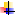 